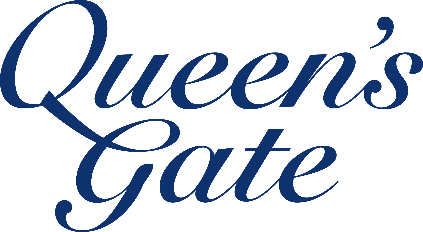 Junior School Music Co-ordinator – Person SpecificationApril 2019QUALIFICATIONS QUALIFICATIONS ESSENTIALESSENTIALDESIRABLEDESIRABLEMETHOD OF ASSESSMENTMETHOD OF ASSESSMENTA good honours degree in Music or other related subjectA good honours degree in Music or other related subjectAppropriate original certificatesAppropriate original certificatesA teaching qualification A teaching qualification Appropriate original certificatesAppropriate original certificatesHigher degrees Higher degrees Appropriate original certificatesAppropriate original certificatesMembership of professional body relevant to subjectMembership of professional body relevant to subjectAppropriate original certificatesAppropriate original certificatesEXPERIENCEEXPERIENCEExperience of teaching Music  successfully in a Junior SchoolExperience of teaching Music  successfully in a Junior SchoolApplication FormInterviewsReferencesApplication FormInterviewsReferencesExperience of leading a range of extra-curricular musical activities in a Junior SchoolExperience of leading a range of extra-curricular musical activities in a Junior SchoolApplication FormInterviewsReferencesApplication FormInterviewsReferencesExperience of co-ordinating a subject or management Experience of co-ordinating a subject or management Application FormInterviewsReferencesApplication FormInterviewsReferencesBASIC SKILLS, CHARACTERISTICS & COMPETENCIESBASIC SKILLS, CHARACTERISTICS & COMPETENCIESBASIC SKILLS, CHARACTERISTICS & COMPETENCIESBASIC SKILLS, CHARACTERISTICS & COMPETENCIESBASIC SKILLS, CHARACTERISTICS & COMPETENCIESBASIC SKILLS, CHARACTERISTICS & COMPETENCIESBASIC SKILLS, CHARACTERISTICS & COMPETENCIESBASIC SKILLS, CHARACTERISTICS & COMPETENCIESExcellent subject knowledge and passion for MusicExcellent subject knowledge and passion for MusicTeaching lesson Opportunities at interviews to recount experienceTeaching lesson Opportunities at interviews to recount experienceAbility to play the piano in Assembly and other public occasionsAbility to play the piano in Assembly and other public occasionsInterviewInterviewAbility to play a string orchestral instrumentAbility to play a string orchestral instrumentInterviewInterviewKnowledge of current educational practiceKnowledge of current educational practiceQuestions asked during interviewsQuestions asked during interviewsExcellent communication skillsExcellent communication skillsInterviews and teaching lessonInterviews and teaching lessonAdvanced research skillsAdvanced research skillsOpportunities at interviews to recount experience and interview taskOpportunities at interviews to recount experience and interview taskA willingness to undertake appropriate training to develop teaching skills and subject knowledgeA willingness to undertake appropriate training to develop teaching skills and subject knowledgeOpportunities at interviews to recount experienceOpportunities at interviews to recount experienceKnowledge, understanding and competence in ICT and appropriate software packagesKnowledge, understanding and competence in ICT and appropriate software packagesTeaching lesson Opportunities at interviews to recount experience and interview taskTeaching lesson Opportunities at interviews to recount experience and interview taskBehaviour management skillsBehaviour management skillsTeaching lesson Opportunities at interviews to recount experienceTeaching lesson Opportunities at interviews to recount experienceLearning support skillsLearning support skillsTeaching lesson Opportunities at interviews to recount experienceTeaching lesson Opportunities at interviews to recount experienceGood eye for attractive displays around School to communicate musical achievementsGood eye for attractive displays around School to communicate musical achievementsOpportunities at interviews to recount experience or to give ideas for theseOpportunities at interviews to recount experience or to give ideas for theseAwareness and understanding of safeguarding and welfare of childrenAwareness and understanding of safeguarding and welfare of childrenQuestions at interview to test attitudes towards and knowledge of children’s safeguarding and welfareReferencesQuestions at interview to test attitudes towards and knowledge of children’s safeguarding and welfareReferencesAwareness and understanding of GDPR and its importance in School Awareness and understanding of GDPR and its importance in School Questions at interview   Questions at interview   A willingness to be involved in the wider life of the SchoolA willingness to be involved in the wider life of the SchoolOpportunities at interviews to recount experience or to give ideas for theseOpportunities at interviews to recount experience or to give ideas for thesePERSONAL QUALITIESPERSONAL QUALITIESSense of humourSense of humourOpportunities at interview ReferenceOpportunities at interview ReferenceEnthusiasm and energyEnthusiasm and energyOpportunities at interview   ReferenceOpportunities at interview   ReferenceSelf-motivationSelf-motivationOpportunities at interview   ReferenceOpportunities at interview   ReferenceCommitmentCommitmentOpportunities at interview   ReferenceOpportunities at interview   ReferencePatience and diplomacyPatience and diplomacyOpportunities at interview   ReferenceOpportunities at interview   ReferenceFlexibility, resilience and excellent organisational skillsFlexibility, resilience and excellent organisational skillsOpportunities at interview   ReferenceOpportunities at interview   ReferenceAbility to seek and take adviceAbility to seek and take adviceOpportunities at interview   ReferenceOpportunities at interview   Reference